Instituição:Denominação: Obra S. José OperárioEducador(a) Cooperante: Dora Neves1. PERSPETIVA GLOBAL DO DIA / GRANDES SENTIDOS DO TRABALHO:	Promover o desenvolvimento motor e o jogo social / Promover o gosto pela representação criativa (dramatização)2. Planificação das atividades no espaço e no tempo, organização dos sujeitos e Principais Objetivos De Natureza Curricular:                                                             No presente dia, para o Tempo de Movimento irei organizar algum material para as crianças fazerem pequenos jogos, tais como o atira ao alvo (um alvo e bolas que ao serem lançadas ficam pressas no alvo) e alguns pinos e argolas para lançarem as argolas e tentarem enfiar as argolas no pino. Eu neste tempo de movimento irei apoiar as crianças na suas escolhas e incentivar a que façam os jogos, desenvolvendo com esses jogos a sua motricidade global, isto é, tendo por objetivos, fomentar o movimento como objetos e promover o desenvolvimento de habilidades motoras como o lançar (Movimento).Pelas 10h reuniremos todos na sala para cantarmos a nossa canção do bom dia e depois eu perguntarei ao grupo se ainda se recordam da história que eu lhes contei “O Nabo Gigante”, para dar então início à animação do reconto através da dramatização da história, “Gostavam de conta-la de novo? E se contássemos de outra forma, vamos fazer uma roda e eu vou contando a história e vocês vão fazendo das personagens, pode ser?”, começando então a contar e ajudando inicialmente se as crianças não demonstrarem logo iniciativa em fazer as personagens. Com este momento de reconto da história, será uma forma de promover o gosto pela escuta de histórias (Linguagem e Literacia) e ao fazermos a dramatização da mesma permite desenvolver a representação criativa das crianças, promovendo o faz-de-conta e a representação de papéis.Depois deste momento de dramatização juntarei com as crianças na zona das mesas e pedir-lhes-ei que agora sejam elas a recontar a história, para eu ir escrevendo e depois com o que escrever faremos um livro da história para que fiquem com esta história sempre disponível, indo com esta proposta também de encontro com um dos projetos do Projeto Pedagógico de Sala.Pelas 11h arrumaremos a sala e depois seguiram como habitualmente para a sua rotina de higiene, almoço, recreio e sesta. Terminarei a manhã de intervenção pelas 13h.  3. Recursos necessários:Recursos Humanos: Educadora Dora Neves; Auxiliar Ana; Patrícia Carrageta;Recursos Materiais: Alvo e bolas (Atira ao alvo); Pinos e Argolas.4. ORGANIZAÇÃO DA AVALIAÇÃO	Nesta manhã de intervenção irei avaliar de que modo a colocação de novos materiais para jogos no espaço exterior foi importante para o desenvolvimento do jogo social e para o desenvolvimento de habilidades motoras.	Na dramatização da história irei observar como é que as crianças se envolveram no decurso do conto, que iniciativa demonstraram e se estiveram motivadas e interessadas pela possibilidade de serem as personagens da história, verificando também de que modo brincam ao faz-de-conta e como representam os papéis. No que respeita depois ao reconto da história por das crianças irei avaliar como é que participaram desse reconto, percebendo pelo que me forem dizendo se já conhecem a história e conseguem identificar as personagens, as quantidades dos animais e a sequência pelo qual vão surgindo na história, avaliando o seu interesse por este tipo de propostas. 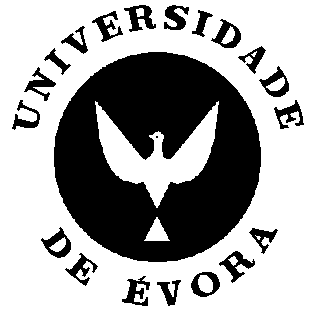 Mestrado Prática de Ensino Supervisionada em J.I II2011/2012Planificação diária Cooperada                                Dia: 11/04/2012Horas: 9h – 13hMestrado Prática de Ensino Supervisionada em J.I II2011/2012Planificação diária Cooperada                                Dia: 11/04/2012Horas: 9h – 13hNome: Patrícia Alexandra Marriço Carrageta    